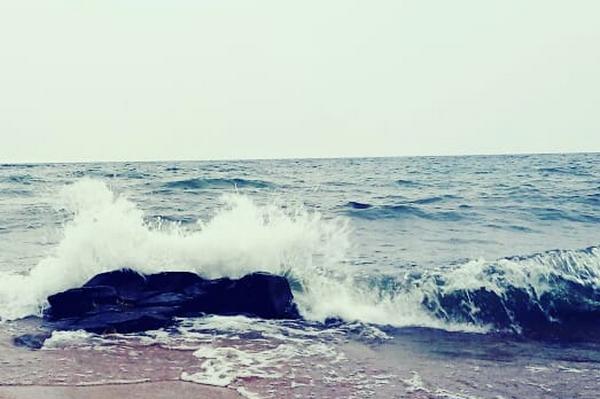 и н ф о р м а ц и о н н о е   а г е н т с т в о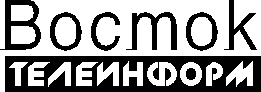 Республика Бурятия, г. Улан-Удэ, ул. Каландаришвили, 23, оф. 35. Тел 21-33-75, 21-75-09                                              http://vtinform.comСОВМЕСТНО С МИНИСТЕРСТВОМ ТУРИЗМА БУРЯТИИВестник «Туризм в Бурятии»СЕНТЯБРЬвыпуск № 6 (22) за СЕНТЯБРЬ 2020 годаСегодня в выпуске:Министр туризма Бурятии: Коронавирус показал важность отрасли туризмаВ Бурятии на Совете по туризму подвели итоги летнего туристского сезонаБлагодаря господдержке в туротрасли Бурятии сохранится более 95% рабочих местВ Бурятии завершилась летняя программа чартера из МосквыБурятия готовится к приему зимнего чартера«ТурАкселератор»: В Бурятии планируют вывести туризм «из тени»Министр туризма Бурятии: Сезон на Байкале удалсяМинистр туризма Бурятии подвела итоги чартерной программыЖители Бурятии обязаны в течение 3 дней после приезда из-за рубежа сдать тесты на коронавирусАлексей Цыденов: В Бурятию не едут за пляжным отдыхомАлексей Цыденов и Сергей Зверев презентовали в Москве проект экотуризма в Тункинском районе БурятииРабота на репутацию: Глава Бурятии рассказал о конкурсе по развитию экотуризма в Тункинском районеЦентр татарской культуры «Алмагачлар» помогает развивать сельский туризм в Кяхтинском районеВ Кяхте открыли памятник «Исследователям Центральной Азии»Байкальская гавань и туристский комплекс на Байкале вошли в программу развития ДВЭтно-ресторан из Бурятии занял третье место на фестивале «Street Food Russia»Туристический проект из Бурятии вошел в ТОП-100 Фонда президентских грантовАлексей Цыденов наградил победителей республиканского конкурса «Мой район - Гордость Бурятии»В Кяхтинском районе в турмаршрут включили новую библиотекуБурятия и Иркутск подвели итоги турсезона на БайкалеВладимир Путин поддержал идею провести год Байкала в РоссииГлава Ростуризма хочет приехать на зимний БайкалСтивен Сигал возглавит федеральный экологический проект по сохранению Байкала«География детства»: В Бурятии снимают сериал о детяхИНТЕРВЬЮМинистр туризма Бурятии: Коронавирус показал важность отрасли туризмаУлан-Удэ, Республика Бурятия, «Туризм в Бурятии»/30.09.2020/ В Бурятии завершили летний туристический сезон. Несмотря на пандемию, которая изменила привычную для всех жизнь, туристический сезон на Байкале в целом удался. Министр туризма республики Мария Бадмацыренова в интервью Восток-Телеинформ подвела предварительные итоги внутреннего летнего сезона, рассказала, что думают о Бурятии туристы чартерной программы,  а также об уникальном проекте Тункинского района, подготовке к зимнему сезону и Сергее Звереве.- Мария Борисовна, как можете охарактеризовать прошедший летний туристский сезон, как коронавирус в целом повлиял на ситуацию?- Ситуация была непростая. Мы впервые столкнулись с таким глобальным закрытием мирового туристского рынка, закрытием границ, остановкой въездного туризма, отменой всех авиарейсов. И эта мировая ситуация, частью которой  оказалась и Республика Бурятия, показывает, насколько мы все взаимосвязаны и насколько мировые процессы и глобализация сегодня затрагивают практически каждого человека. Туризм, конечно, одна из наиболее пострадавших отраслей, из-за пандемии коронавируса начали отменять брони в отелях уже в феврале-марте. Загрузка в феврале уменьшилась к аналогичному периоду прошлого года в среднем на 31%, в марте – на 70%, в апреле и мае на 95%. В целом в июне-августе текущего года, по оценочным данным, турпоток составил 74 тысячи человек, падение по сравнению с прошлым годом произошло на 62%. Итоговую ситуацию, на которую мы сегодня вышли, в начале мало, кто мог спрогнозировать. Что настолько будет быстрый рост внутреннего туризма, и понимание туристической отрасли как неотъемлемой  части жизни человека, как, например, еда, сон, общение, то есть без отдыха человек жить не может. Мы все увидели, насколько важна индустрия отдыха, и то, что в конце активного туристского летнего сезона мы подводим, в принципе, достаточно неплохие итоги, это показывает, насколько еще нераскрыт потенциал внутреннего туризма.Могу сказать, что Бурятия смогла заявить о себе на российском рынке и раскрыть потенциал путешествий по России. Мы один из немногих регионов, кто открылся в июне для путешествий по республике для своих жителей, что дало мощный стимул для наших гостиниц, туроператоров, гидов, которые начали входить в рабочий ритм после всех закрытий. И с июля мы уже открылись для жителей других регионов России. Это дало нам достаточно успешный сезон именно на байкальских гостиницах, на тех направлениях, которые связаны именно с отдыхом. Конечно, у нас «просел» город Улан-Удэ в связи с тем, что гостиницы города – это, в первую очередь, деловой туризм, это организации конференций, форумов, спортивных и культурных мероприятий, детских фестивалей. Все массовые мероприятия у нас отменены, поэтому деловой туризм для города был снят и снижен очень сильно. А на Байкале лето прошло очень хорошо, практически все гостиницы были забронированы и показывают рост за июль-август по сравнению с этим периодом прошлого года. Но более точная картина будет к концу года.- В Бурятии отрасль туризма получила практически беспрецедентную финансовую помощь. Какие меры были предусмотрены и насколько оказались эффективными?- Сегодня в туристской отрасли Бурятии работают 27 туроператоров, 65 турагентств, 486 коллективных средств замещения. В связи с распространением новой коронавирусной инфекции деятельность гостиниц и иных средств размещения, как вы помните, была приостановлена с 29 марта по 1 июня 2020 года. И летний сезон в республике мы запустили при условии соблюдения всех норм, разработанных Ростуризмом совместно с Роспотребнадзором. С 1 июня возобновлена деятельность санаторно-курортных организаций, гостиниц и иных средств размещения для жителей Бурятия, со 2 июля – для жителей других регионов России, прибывших в Бурятию в туристических целях. Возобновление деятельности субъектов туристской индустрии допускалось после получения разрешения на портале ЕИС «Работающая Бурятия». На текущее время одобрены заявки 278 средствам размещения, 21 турагентству, 11 туроператорам.В целом, восстановление туристской отрасли региона стало возможным благодаря комплексу мер поддержки на федеральном и региональном уровнях в размере 88,3 миллионов рублей. Из федерального бюджета субъектам малого предпринимательства в сфере туризма выплачены субсидии на сохранение занятости и оплаты труда работников в апреле и мае в объеме 30,7 миллионов рублей и на проведение мероприятий по профилактике COVID-2019 на общую сумму 7,6 миллионов рублей. Всего из федерального бюджета поддержаны организации, осуществляющие гостиничную и туристскую деятельность, на общую сумму 38,3 миллионов рублей. В дополнение к федеральным мерам приняты решения по видам поддержки из средств республиканского бюджета. Их три – это предоставление субсидий туроператорам на возмещение 80% затрат по арендной плате помещений, используемых для оказания услуг, с 1 апреля по 30 июня. Вторая мера - это возмещение 80% затрат гостиниц и иных средств размещения по оплате коммунальных услуг, потребленных с 1 марта по 31 мая. И третья мера это возмещение затрат санаторно-курортным организациям на выплату заработной платы, коммунальных услуг, обеспечение исполнения рекомендаций Роспотребнадзора. По этому направлению оказана адресная поддержка градообразующим организациям - СКУП «Байкалкурорт» и «Нилова Пустынь», которые не могут воспользоваться предусмотренными для субъектов малого и среднего предпринимательства мерами поддержки. Благодаря вышеперечисленным региональным мерам поддержки удалось сохранить более тысячи работников. Можно сказать, это один из самых важных эффектов.Кроме этого, 14 сентября завершен прием заявок субъектов малого предпринимательства в сфере туризма на возмещение части затрат на конкурсной основе. Поступило 82 заявки от 54 СМП на возмещение 12 видов затрат. Общий размер запрашиваемой субсидии 21,7 миллионов рублей притом, что на предоставление данной субсидии в региональном бюджете предусмотрено 15,1 миллионов рублей, то есть отбор будет довольно жестким. В текущем году мы возмещаем 15 видов затрат, размер субсидии варьируется от 100 тысяч до 3 миллионов рублей. В связи с пандемией введены два новых направления субсидирования. Это, во-первых, финансовое обеспечение ответственности туроператора - договор страхования гражданской ответственности за неисполнение обязательств по договору о реализации туристского продукта. И второе - приобретение рециркуляторов, озонаторов, бактерицидных ламп, применяемых для проведения дезинфекции помещений, а также бесконтактных термометров. Совокупный объем господдержки субъектов туристской индустрии из регионального бюджета в 2020 году составит порядка 50 миллионов рублей, на текущее время уже оказана поддержка в объеме 34,3 миллионов рублей.  Это довольно значимая для отрасли цифра.Хочу сказать еще об одной интересной и также новой мере поддержки - одним из инструментов развития внутреннего туризма стала программа продаж туров по России с кэшбеком. К сожалению, не все отельеры и туроператоры, пожелавшие принять участие в этой программе, смогли дойти до финала и представить свои предложения. Компании, которым удалось продать свои турпродукты, пусть и в небольшом количестве, оценили этот результат как позитивный с учетом того, что программа была запущена в короткие сроки.- Помогли ли чартерные рейсы в пандемию коронавируса поддержать туроператоров республики? Сколько туристов благодаря этой программе посетили нашу республику?- Пандемия коронавируса дала новый импульс для развития отечественной индустрии туризма. С 1 июля мы сняли ограничения по туристско-экскурсионным поездкам организованными группами, что дало возможность привлечь в Бурятию чартеры. При поддержке Федерального агентства по туризму, правительства республики в летний сезон одна из ведущих туристских компаний России TUI Россия запустила чартерную программу в наш регион. Это уникальная история: за месяц запустить такой сложный проект. И, прежде всего, хочется поблагодарить наш бизнес, гостиницы, туроператоров, общепит, которые работали на прием туристов очень четко и дружно.Отмечу, что замена тех, кто выехал и тех, кто приехал, была очень существенная. Заменили практически те 20% иностранного турпотока, которые к нам въезжают из других стран, и увеличили, я бы даже сказала, на эти 20% нашими россиянами, многие из которых впервые побывали на Байкале и в Бурятии. Всего мы встретили 10 чартерных рейсов, по предварительным итогам, средняя загрузка чартеров составила 91%, прибыло более 1400 туристов. В основном, люди приезжали парами, таких туристов было почти половина, 46 процентов. 24% - семьи с детьми, 15% прилетели в одиночку. Много было пенсионеров в возрасте 60 плюс. Одна из них рассказала мне, что всю жизнь мечтала побывать в нашем регионе и на Байкале, но не могла себе позволить до запуска чартера. Она за поездку с учетом перелета заплатила 38,5 тысяч рублей. Такая беспрецедентно низкая цена тура сформирована благодаря совместным усилиям и эффективному взаимодействию органов власти и бизнеса.  Нашей задачей было выйти в определенную стоимость, по большому счету, попросить наших отельеров дать стоимость отеля не рыночную, а даже ниже рыночной, чтобы сама цена турпродукта была приемлемой. Стоимость тура на 8 ночей и 9 дней, включающих перелет, трансферы, проживание в хороших отелях на берегу Байкала и в Улан-Удэ с трехразовым питанием и двумя экскурсионными программами, составила в среднем 40 тысяч рублей на человека. И туристы чартеров остались довольны путешествием. В условиях ковида туроператоры  и отельеры смогли им предложить разнообразный турпродукт, который был высоко оценен.Также туристам очень понравились экскурсии: они посетили Ольхон, Баргузинский заповедник, Ушканьи острова, познакомились с культурой бурят в Ацагате, со старообрядцами и, конечно, посмотрели Улан-Удэ. Нам поступили предложения, что можно улучшить – в основном это связано и с инфраструктурой, питанием. Также добавлю, что ни один турист, прилетевший чартерным рейсом, не был заражен ковидом, так что от чартерного рейса у нас не было ни одного очага коронавируса. Сейчас уже работаем над тем, чтобы запустить зимнюю чартерную программу, с февраля по март.- Вы сказали, что туристы остались довольны отдыхом, чем, на ваш взгляд, Бурятия их покорила?- Больше всего, когда читаешь все отзывы, пишут про людей. Что люди здесь очень радужные и приятные. Но чтоб не быть многословной, зачитаю один из отзывов: «Понравилось то, что все старались ради единой цели – сделать приятное. И я не почувствовал, что это только материальный интерес, думаю, дальше будет еще лучше». Туристы отмечают, что все старались, чтобы у них был хороший отдых, пишут, что все прошло на высшем уровне, и желают нам дальше продвигать российский туризм и радовать познавательными экскурсиями.Также, безусловно, всех потрясла наша природа и Байкал.  «Огромное спасибо за открытие целого мира Байкала.  Мое сердце оставляю на этой прекрасной земле и надеюсь на открытие зимнего Байкала», - еще один отзыв от наших гостей. Много благодарностей и положительных отзывов, но есть, конечно, и нюансы, связанные, например, с нехваткой туалетов на Байкале. Были пожелания сделать побольше водных экскурсий, чтобы гиды больше рассказывали о сегодняшней жизни республики и простых людей во время переездов на объекты показа. Мы это все, разумеется, в дальнейшем будем учитывать.- После такого положительного опыта нет в планах сделать чартеры круглогодичными?- Наверное, это не совсем целесообразно, потому что все равно есть понятие сезона отпусков и аттракций. Круглогодичным можно сделать, но не с постоянной периодичностью. Всё лето можно делать однозначно, и на следующий год мы постараемся чартеры запустить не с июля, а уже с июня. Сейчас региональные туроператоры совместно с TUI Россия дорабатывают турпакеты на зимний сезон.Работа с чартерной программой у нас не остановится, понятно, что это сложно и очень важна кадровая составляющая, потому что туризм - это все-таки люди, которые оказывают сервис: встречают гостей, сопровождают, рассказывают о нашей республике. Вы представьте, июль-август-сентябрь держать марку, это очень тяжело. Здесь нужно нам всем максимально работать над увеличением профессиональных кадров -  заинтересованных, активных, знающих. Поэтому с запуском чартера это тоже такая важная задача.- В центре внимания проект по развитию экотуризма в Тункинском районе, расскажите, как прошла презентация в Москве. Чем этот проект значим для Бурятии? И насколько поддержка Сергея Зверева оказала влияние на интерес к проекту ТРК «Тункинская долина»? - Презентация проекта создания туристско-рекреационного кластера «Тункинская долина» состоялась 13 сентября в рамках финальной стратегической сессии акселерационной программы Агентства стратегических инициатив. Мероприятие проводилось в рамках Всероссийского конкурса на создание туристско-рекреационных кластеров и развитие экотуризма в России. Соревновалось 36 команд из 32 регионов. Целью конкурса является отбор 10 пилотных территорий по развитию экотуризма путем создания туристско-рекреационных кластеров.  Данным территориям будет оказана методическая поддержка и предоставлена возможность обучения созданию конкурентоспособного продукта, а также будет оказано содействие в привлечении инвестиций и финансирования на всех этапах развития проекта.Презентация нашего проекта прошла на высокой эмоциональной волне. Глава республики Алексей Цыденов лично рассказывал о Тункинской долине и всех зарядил атмосферой нашей любимой Тунки. В целях подготовки к презентации командой проекта, которая прошла обучающий акселератор, подготовлена концепция мастер-плана туристско-рекреационного кластера. Согласно представленной концепции основными задачами развития территории, на решение которых направлен проект, являются формирование нового образа национального парка «Тункинский». Уникален проект ТРК «Тункинская долина» именно тем, что границы района полностью совпадают с границами особо охраняемой природной территории и создается безальтернативная ситуация, когда туризм становится чуть ли не единственной возможностью социально-экономического развития территории.Благодаря этому проекту мы сможем развивать туризм именно с целями и задачами сохранения природы в условиях нацпарка. Это и экологический, познавательный и лечебно-оздоровительный туризм. Наличие на территории района курорта федерального уровня «Аршан» и целого ряда лечебно-оздоровительных локаций с термальными источниками формируют значительный турпоток, связанный с развитием медицинского туризма. Общий планируемый объем инвестиций в реализацию проекта составляет 8 миллиардов рублей. Заявка очень сложная, проект комплексный и большой. При этом экологический туризм предполагает уникальное решение, которое обеспечит рабочие места и сохранит в неприкосновенности природные комплексы. Получается, местные жители вовлекаются в туристский бизнес и получают возможность развивать свои традиционные формы хозяйства.И члены жюри положительно отреагировали на наш проект и после выступления отметили, что участие главы региона сразу сняло вопрос о заинтересованности власти субъекта. Также у нас была хорошая группа поддержки, приехали практически все соучастники, разработчики программы и потенциальные инвесторы. Лично поддержать Тунку приехал известный шоумен, наш уроженец Сергей Зверев. В жизни он на самом деле совсем другой, чем смотришь его на экране. Очень глубокий, порядочный с правильными мыслями и взглядами человек.  Мы долго с ним разговаривали, и я была очень удивлена. Большое ему спасибо за то, что он гордится тем, что является уроженцем Тункинского района, гордится своей малой Родиной. Эта гордость настоящая, видно, что не поддельная. И его выступление на презентации проекта вызвал широкий резонанс и, безусловно, привлекло к проекту дополнительное внимание.- Этим летом Сергей Зверев активно рассказывал про Аршан и сейчас призывает других приезжать на курорт. Насколько наши санатории готовы принимать туристов и планируется ли обновить, улучшить материальную базу курортов?- Конечно, нужны инвестиции, нужно обновление материальной базы курорта Аршан, чем сейчас новый собственник и занимается. Там несколько корпусов уже начали ремонтировать, и работы предстоит еще много.  Сейчас Аршану оказана значимая финансовая поддержка, почти 23 миллиона рублей субсидии по коронавирусу в связи с ограничениями деятельности было выделено только из регионального бюджета. Также Байкалкурорт вошел в федеральную программу продажи туров с кэшбеком. На данный момент более чем 70 туристам проданы путевки на общую сумму около 3 миллионов рублей.Аршан для нас один из якорных проектов именно в лечебно-оздоровительном направлении, и там готовятся к приему туристов. Как поделился со мной Сергей Зверев, теперь в Москве после тункинских натуральных продуктов он есть пищу не может, а воду, говорит, в столице вообще пить невозможно.- В республике продолжают обустраивать места туристского показа, есть ли интересные проекты?- С 2018 года министерство туризма проводит отбор заявок муниципальных образований на предоставление субсидий из республиканского бюджета на благоустройство территорий, прилегающих к местам туристского показа. И здесь приоритет отдается заявкам, включающим мероприятия по благоустройству общественных туалетов в местах массового отдыха, созданию экологических пешеходных или велосипедных троп, а также мероприятиям по обеспечению доступности объекта для маломобильных групп населения. В 2018 году субсидию получили 9 муниципальных образований, в 2019 году восемь.Условно заявки районов можно разбить по нескольким задачам. В первую очередь, это благоустройство лечебно-оздоровительных местностей. Так, Тункинский район подал заявку на проект по благоустройству местности «Вышка» – и теперь на средства республиканского бюджета установлены универсальный туалетный модуль-павильон для круглогодичного использования в качестве общественного туалета, оснащенного оборудованием для маломобильных групп населения, 4 уличных светильника на солнечных батареях, скамейки, урны. В Иволгинском районе благоустроена территория аршана «Арюун Булаг» - установлены общественный туалет с доступностью для маломобильных граждан, беседка, скамейки, ограждение и информационный стенд.Еще одна задача это благоустройство объектов показа культурно-познавательного туризма. Например, в Кижингинском районе с помощью средств субсидии благоустроили территорию возле самой большой буддийской ступы в России – Субурган Джарун Хашор. Селенгинский район получил средства на благоустройство территории при въезде в него – размещение информационного щита как визитной карточки района и благоустройство территории, прилегающей к Тамчинскому дацану, Курумканский район благоустраивает свои лечебные местности. И еще одна из задач - благоустройство мест массового отдыха на побережье озера Байкал. Здесь одну из самых больших заявок представил Кабанский район. На средства субсидии там приобретены автономные модульные туалеты для благоустройства побережья в селах Дулан и Посольское, установлены системы видеонаблюдения для рекреационных территорий «Байкальский прибой», «Култушная» и села Энхалук, беседки и скамейки на побережье озера. Северо-Байкальский район получил субсидию на благоустройство рекреационной местности «Слюдянские озера». Кроме того, от города Северобайкальск победил проект по благоустройству участка Большой Байкальской тропы. В Кяхте сейчас появится новая большая арка, мемориал  «Ворота в Азию», его делает Русское географическое общество.В этом году, к сожалению, деньги, которые были запланированы на благоустройство мест туристского показа для муниципальных образований, были направлены на господдержку. Однако мы планируем продолжать эту программу в следующем году, потому что видим ее эффективность. Также у нас есть идея запустить к 100-летию республики проект «100 достопримечательностей», и уже конкретно на их благоустройство направлять финансовые средства. Мы хотим, чтобы сами жители решили, какие это будут места, предложили их и проголосовали. Тогда мы точно знали бы: если это оставляет след в сердцах наших жителей, то и туристам туда будет интересно поехать.- В Бурятии стартовала программа по обмену туристами, расскажите подробнее о ней? Как формируется программа для гостей, на чем сделан акцент?- Да, 23 августа завершился первый этап обмена тургруппами из Москвы и Бурятии по проекту «Заслуженный отдых». Проект реализуется некоммерческим объединением «Культурное наследие», которое в  2019 году стало победителем конкурса Фонда президентских грантов и получило софинансирование на реализацию программы «Открывая двери, открываем сердца» и апробацию  технологии каучсерфинга – туризма  по обмену жильем и местом отдыха.В рамках  реализации программы в село Харгана Селенгинского района из Москвы прибыла группа туристов из 20 человек. С 15 по 22 августа в рамках культурно-оздоровительной программы гости из столицы  познакомились с бытом бурят, национальными традициями, кухней и фольклором, посетили мастер-классы по традиционным бурятским играм и приготовлению национальной пищи, посетили Иволгинский дацан, побывали на озере Байкал. В Бурятии развитие сельского туризма является одним из приоритетных направлений развития въездного и внутреннего туризма. К настоящему времени накоплен положительный опыт организации сельского туризма на базе этнокультурных комплексов, сельскохозяйственных предприятий, КФХ и личных подворий.В октябре уже группа туристов из Бурятии прилетит в Москву и разместится в квартирах участников проекта. Там наши земляки посетят московские музеи и мастер-классы, увидят достопримечательности в ходе автобусных, пеших и водных экскурсий. Думаю, потом они обязательно поделятся своими впечатлениями.- Скоро начнется зимний туристический сезон, вы уже что-то планируете или многое будет зависеть от эпидситуации?- Все будет зависеть от эпидобстановки в связи с ковидом, от того, будут ли разрешены массовые мероприятия.Но зимние программы мы все равно готовим. С нашими партнерами готовим программу чартерных рейсов на зимний Байкал, идет разработка календаря событий 2021 года, уточняются программы мероприятий. В местах, где будем располагать туристов, прорабатываем организацию небольших катков,  фестивалей ледовых скульптур.В зимний туристский сезон организация туров становится затруднительной в связи с недостаточным количеством качественных круглогодичных мест размещения, объектов развлечения и досуга. Поэтому мы планируем реализовать межрегиональный событийный проект «Белые пляжи Байкала» совместно с Иркутской областью. Проект подразумевает создание оборудованных ледовых арт-площадок с зонами активного отдыха, питания и туалетами на акватории озера с соблюдением всех мер экологической безопасности, а также проведение на них тематических событийных мероприятий таких как «Сагаалган – Восточный новый год России», фестиваль скорости «Байкальская миля», фестиваль ледяных скульптур и развлечений «Frozen Baikal».-  В этом году немало известных людей побывали в Бурятии – Стивен Сигал, Сергей Зверев, Кураж-Бамбей, ожидаете ли еще каких-нибудь почетных гостей?- Надеюсь и всех приглашаю. Кстати, в Москве я виделась со Стивеном Сигалом, он очень тепло вспоминает о Бурятии и хочет еще раз приехать. Я пригласила к нам Сергея Зверева, чтобы он с восточной стороны посмотрел Байкал, посетил Иволгинский дацан, он сказал, что хочет приехать в Улан-Удэ. Мы гостям всегда рады.Мария Ванданова, Восток-Телеинформ.Вернуться к оглавлениюОТ ПЕРВОГО ЛИЦАВ Бурятии на Совете по туризму подвели итоги летнего туристского сезонаУлан-Удэ, Республика Бурятия, «Туризм в Бурятии»/30.09.2020/ Заседание Совета по развитию туризма при главе республики состоялось в Бурятии 25 сентября. На нем были подведены итоги прохождения летнего туристского сезона и чартерной программы. Так, турпоток летом составил порядка 74 тысяч человек, в прошлом году за этот период июнь-август было порядка 190 тысяч человек, сообщает Восток-Телеинформ.- Для нас туризм - одно из стратегических направлений деятельности, особенно  в Центральной экологической зоне, - отметил глава Бурятии Алексей Цыденов. - Иных видов деятельности там быть в больших масштабах не может, то есть добычу полезных ископаемых мы там не сделаем, промышленное производство, добычу леса тоже делать не можем, поэтому единственный вид деятельности, который имеет перспективу развития, это туризм. Но не только из-за экологических и нормативных ограничений, но и просто на Байкале природой дано развивать туризм. Байкал является притяжением, «магнитом» для людей со всего мира. Поэтому наша задача этим грамотно воспользоваться, без ущерба экологии и с плюсом для местных жителей. Чтобы население зарабатывало за счет грамотного туризма, создавались экологически чистые продукты, чтобы все это было не в минус, а в плюс: и людям, и природе.Глава добавил, что количество туристов, которые приехали в республику по чартерной программе, небольшое по сравнению с общим потоком, но запуск чартера он назвал «знаковым». «Поэтому движемся дальше. Надеюсь, зимняя  программа у нас также заработает совместно с Ростуризмом. Будем развивать туризм в Бурятии», - подчеркнул Цыденов.Как рассказала министр туризма Мария Бадмацыренова, этот турсезон был достаточно сложный, но и интересный. «С марта 2020 года введение в России ограничительных мероприятий практически остановило туристскую деятельность. Были отменены крупные событийные мероприятия, деятельность гостиниц остановилась с 29 марта по 1 июня. Однако мы запустили турсезон при жестком соблюдении всех рекомендаций, разработанных  Роспотребнадзором для организаций туристской отрасли. В целях недопущения очагов коронавирусной инфекции был создан туристский личный кабинет модуля «Ковид», через который администраторы отелей и гостевых домов перед заселением проверяли жителей по базе контактности. За летний сезон было проверено 29 тысяч 570 жителей Бурятии», - сообщила Мария Бадмацыренова.В тоже время, подчеркнула министр, пандемия коронавируса дала новый импульс для развития внутреннего туризма, особенно организованными группами.  «Для запуска нового турпродукта требуется минимум полгода, мы же впервые в истории  российского туризма  в сжатые сроки совместно с туроператором TUI Россия запустили чартер буквально в один месяц. 10 рейсов мы приняли и полностью программу выполнили. Средняя оценка удовлетворенности туристов составила 4,86 баллов по пятибалльной шкале», - подчеркнула министр туризма.Также Бадмацыренова отметила ряд проблем, которые необходимо решить в ближайшее время для дальнейшего развития туризма. Это недостаток быстроходных комфортабельных судов с лицензией на пассажирские перевозки по Байкалу, отсутствие причальных пирсов, оборудованных пляжей с наличием биотуалетов, недостаток разнообразных досуговых программ, незначительный ассортимент сувениров и продукций местных производителей в местах нахождения туристов, в том числе на Байкале, а также наличие мусора вдоль дорог и на побережье озера.В целом за 8 месяцев были оказаны туристам платные услуги  в объеме 1,3 млрд рублей. «Конечно, мы не достигнем показателей 2019 года, но тем не менее по объему платных услуг пока снижение идет на 39%, но в июле платные гостиничные услуги выросли на 7,4% по сравнению с этим периодом прошлого года. Мы видим полностью замещение въездного туризма иностранного потока российским туристом и, по предварительным данным, загрузка гостевых домов летом именно на Байкале составила практически 100%, что показывает ресурс развития внутреннего туризма», - добавила министр туризма Бурятии.Глава республики поблагодарил всех причастных к туротрасли людей за летний турсезон, а также вручил благодарственное письмо от имени Ростуризма Марии Бадмацыреновой за высокий профессионализм, добросовестный труд и значительный вклад в развитие туристической отрасли. «Всех благодарю за прошедший сезон, у нас большие перспективы», - подытожил Алексей Цыденов.Вернуться к оглавлениюБлагодаря господдержке в туротрасли Бурятии сохранится более 95% рабочих местУлан-Удэ, Республика Бурятия, «Туризм в Бурятии»/30.09.2020/ В Бурятии благодаря предоставленным федеральным и республиканским мерам поддержки в сфере туризма организациям, получившим субсидии из бюджета, удалось сохранить 90% занятых работников. Глава Бурятии Алексей Цыденов в ходе совета по туризму отметил важность поддержки и развития сферы туристических услуг, пишет Восток-Телеинформ со ссылкой на пресс-службу правительства.- Для нас туризм – это одно из стратегических направлений деятельности, особенно в Центральной экологической зоне. Иных видов деятельности в больших масштабах там быть не может: добычу полезных ископаемых мы не организуем, промышленное производство не создадим на этих территориях. Но не только из-за экологических ограничений нужно развивать в республике именно туризм. Нам природой дано уникальное богатство. Байкал является магнитом для путешественников всего мира. Наша задача - этим даром грамотно распорядиться без ущерба природе Байкала и местным жителям. Чтобы местные жители могли зарабатывать, за счет правильной, цивилизованной организации отдыха создавать экологически безвредные туристические продукты, - отметил Глава Бурятии Алексей Цыденов.В туристской отрасли Бурятии работают 27 туроператоров, 14 санаторно-курортных организаций, 65 турагентств, 486 коллективных средств замещения. Сферы оказания туристских услуг, гостиничного и санаторно-курортного комплекса признаны одними из наиболее пострадавших вследствие распространения новой коронавирусной инфекции и включены в перечень сфер экономической деятельности для оказания первоочередной адресной поддержки на федеральном уровне.Кроме того, правительством Бурятии за счет средств республиканского бюджета введены дополнительные меры поддержки:- предоставление субсидий туроператорам на возмещение 80% затрат по арендной плате помещений, используемых для оказания услуг с 1 апреля по 30 июня. Всего поступило 15 заявок, из которых 13 одобрено;- возмещение 80% затрат гостиниц и прочих коллективных средств размещения по оплате коммунальных услуг. Поступило 66 заявок, из которых 49 одобрено, общая сумма предоставленной субсидии составила 9,4 млн рублей;- возмещение затрат санаторно-курортным организациям на выплату заработной платы, коммунальных услуг, обеспечение исполнения рекомендаций Управления Роспотребнадзора. Оказана адресная поддержка градообразующим организациям «Байкалкурорт» и «Нилова Пустынь», которые не могут воспользоваться предусмотренными для субъектов малого и среднего предпринимательства мерами поддержки. Данным учреждениям предоставлены субсидии из регионального бюджета в объеме 24,4 млн рублей.Совокупный объем адресной финансовой господдержки организаций туристской отрасли из республиканского бюджета в 2020 году составляет 49,4 млн рублей. В рамках поддержки пострадавших отраслей республики за счет федерального бюджета на сохранение занятости и оплаты труда выплачены субсидии в объеме 31 млн рублей 370 субъектам малого предпринимательства в сфере туризма работников и 172 организациям, осуществляющим гостиничную деятельность. На проведение мероприятий по профилактике COVID-19 – на общую сумму 7,86 млн рублей. Всего за счет федерального бюджета организации, осуществляющие гостиничную и туристскую деятельность в Бурятии, поддержаны на общую сумму 38,9 млн рублей.Вернуться к оглавлениюВ Бурятии завершилась летняя программа чартера из МосквыУлан-Удэ, Республика Бурятия, «Туризм в Бурятии»/30.09.2020/ Десятый, завершающий летнюю чартерную программу этого года вылетел из Бурятии в Москву 23 сентября. Программа, реализуемая туроператором TUI Россия, стартовала 4 июля. За весь период ее реализации Бурятию посетили 1433 туриста, пишет Восток-Телеинформ со ссылкой на пресс-службу главы и правительства РБ.Маршруты тура включают в себя посещение самых интересных и знаковых мест туристического притяжения в республике – это посещение Иволгинского дацана; знакомство с культурой семейских в селе Тарбагатай, с бытом, обычаями и традиционной кухней бурят в этнокомплексе «Степной кочевник». Всего на территории России выбрано четыре направления для развития внутреннего туризма путем запуска чартерных программ. Эта мера поддержки отрасли туризма в условиях перезагрузки после карантинных мер осуществляется по поручениям президента России Владимира Путина.- Большие резервы для качественного роста есть для внутреннего туризма, что особенно сейчас, является важным и чувствительным для людей. Если многие страны закрыты, нам нужно развивать внутренний туризм, - отмечал глава государства на заседании  Совета по стратегическому развитию и национальным проектам.В целом, по предварительной оценке Минтуризма Бурятии, в июне-августе текущего года турпоток составил 74 тысячи человек. В текущем году в условиях ограничительных мер проводится особый контроль за организацией летнего туристского сезона.- Необходимо отметить, что в период прохождения летнего туристского сезона не зарегистрированы случаи заболевания новой коронавирусной инфекцией организованных групп туристов из других регионов России. Средства размещения и туроператоры, которые организовывают туристские поездки по Бурятии, соблюдают строгие санитарно-эпидемиологические нормы. Объектами туристской отрасли приобретены бактерицидные облучатели, рециркуляторы, бесконтактные термометры, обеспечен запас дезинфицирующих и моющих средств, а также средств индивидуальной защиты. Туристские программы будут действовать и зимой, - сообщила министр туризма Республики Бурятия Мария Бадмацыренова.Разработан Порядок оперативного реагирования на случай выявления лиц с первыми признаками острой респираторной инфекции или с подозрением на заболевание COVID-19 в организациях гостинично-туристской отрасли и во время экскурсионного тура. Совместно с Управлением Роспотребнадзора по Республике Бурятия проведены учебные мероприятия по соблюдению данного Порядка: учения в средствах размещения, онлайн - семинар с субъектами туристской отрасли.Также санаторно-курортными организациями, гостиницами при размещении жителей республики осуществляется проверка сведений, подтверждающих отсутствие коронавирусной инфекции, а также отсутствие контактов с заболевшими в течение последних 14 дней. Разработан и внедрен  туристский личный кабинет модуля республиканской государственной информационной системы «Безопасный город». На данный момент проверено более 29 тысяч человек.Вернуться к оглавлениюБурятия готовится к приему зимнего чартераУлан-Удэ, Республика Бурятия, «Туризм в Бурятии»/30.09.2020/ Зимняя чартерная программа для российских туристов в Бурятию будет запущена в феврале 2021 года. Возобновить чартер совместно с федеральным туроператором «TUI Россия» и принять 8 рейсов в республике планируют с 6 февраля до конца марта. Об этом сообщила министр туризма республики Мария Бадмацыренова, пишет Восток-Телеинформ.- Зимний Байкал с каждым годом набирает обороты. С середины февраля по апрель, когда лед замерзает и становится твердым и безопасным, туристы очень активно начинают к нам ездить. Основные у нас направления -  это Энхалук, Сухая, Горячинск, Гремячинск, Максимиха. Именно в Максимихе в Баргузинском заливе у нас происходят самые большие событийные мероприятия на льду. Это и «Байкальская миля», и лыжный марафон и хоккей там устраивают. Надеюсь, что ситуация с ковидом позволит нам все-таки все эти мероприятия провести, - сказала министр.Она добавила, что большая работа предстоит по организации досуга для туристов на зимнем Байкале, потому что все едут на лед. «Мы хотим сделать небольшие локации в каждом туристском поселении с помощью ТОСов, чтобы местные жители вовлекались в организацию потока, чтобы зарабатывали на нём, представляли местные сувениры, организовали прокат коньков и лыж. Поэтому здесь по организации досуга на зимнем Байкале предстоит большая работа», - отметила Мария Бадмацыренова.Министр отметила, что все развлечения для туристов чартерной программы будут доступны и для жителей республики. «Я думаю, что и наши горожане обязательно поедут на зимний лёд покататься прямо на самом большом катке в мире. И предложения по отдыху на льду будут доступны всем. По чартерной программе будут задействовано только четыре базовых отеля, но для всех остальных жителей те же самые отели также работают, и дополнительные базы. Поэтому это для всех, не только для чартеров, в первую очередь, для наших жителей, для всех, кто будет отдыхать на Байкале», - подчеркнула министр туризма.Сейчас туроператоры республики с компанией  «TUI Россия» решают вопрос стоимости  тура на зимний Байкал по чартерной программе. Как отметила министр, цену планируют установить в пределах летней программы в размере 35-40 тысяч рублей.Вернуться к оглавлению«ТурАкселератор»: В Бурятии планируют вывести туризм «из тени»Улан-Удэ, Республика Бурятия, «Туризм в Бурятии»/30.09.2020/ В Бурятии в октябре стартует первая образовательная программа «ТурАкселератор». Как рассказала министр туризма республики Мария Бадмацыренова, в этом году летний сезон показал тенденцию нелегального сектора в туризме, поэтому «ТурАкселератор» будет направлен на то, чтобы вывести «из тени» тех, кто хотел работать в сфере туризма и предоставлять свои услуги, пишет Восток-Телеинформ.- У нас в соцсетях активизировались люди, которые нелегально приглашали поехать в туры по Бурятии. В связи с этим наша главная задача - это «вывод из тени» и легализация тех ребят, компаний, которые  хотят работать в туризме. В период с октября по ноябрь этого года мы будем проводить первый «ТурАкселератор», целью которого является легализация туристического бизнеса и развитие  новых проектов и технологий в туризме, - сказала Мария Бадмацыренова.«ТурАкселератор» - это шестинедельный образовательный интенсив, в котором примут участие не менее 20 турпроектов со всей республики. Мероприятие позволит выявить лучшие стартапы в отрасли туризма и помочь им в росте и развитии. «Будем делать наш рынок более прозрачным и легальным», - отметила министр туризма.Чтобы стать участником программы необходимо иметь свой проект в сфере туризма, сервиса и гостеприимства, нуждающийся в развитии и финансировании, или идею о новом туристском проекте. Участником программы может стать и отдельное физическое лицо, и команда.Напомним, в мае этого года в Бурятии выявили три случая организации несанкционированных туров в популярные места отдыха во время режима самоизоляции. «Собрана информация по организациям и физическим лицам, которые рекламируют предоставление экскурсионных услуг в социальных сетях. Полицией была проведена работа по пресечению данного факта», - рассказала на совещании у главы региона по открытию туристского сезона 27 мая министр туризма.Она добавила, что организованные туристские поездки в республике запрещены до 30 июня.  «У нас легальные туроператоры, турагенты не занимаются организациями таких выездов. Потому что в одном автобусе собираются разные люди и непонятно, был ли человек в контакте с заболевшими коронавирусом, - сказала Мария Бадмацыренова. – На организаторов несанкционированных туров выписаны предписания за административное правонарушение, им грозит штраф. Мы будем продолжать эту работу не только из-за ограничений, но и в целях легализации нашего туристского бизнеса», - добавила министр.По данным правительства республики, в социальных сетях предлагали туры к лику Богини Янжимы, программы с посещением Меркитской крепости, «абрикосовой» рощи, самой большой статуи Будды.Вернуться к оглавлениюМинистр туризма Бурятии: Сезон на Байкале удалсяУлан-Удэ, Республика Бурятия, «Туризм в Бурятии»/30.09.2020/ «Туристический сезон на Байкале удался», - так охарактеризовала этот год министр туризма Бурятии Мария Бадмацыренова. Как сообщает Восток-Телеинформ, итоги летнего сезона министры туризма двух регионов на берегах Байкала – Бурятии и Иркутской области - подвели в пресс-центре ТАСС. Их пресс-конференция прошла в онлайн-режиме.- По предварительным данным бронирований и размещений в отелях на Байкале и туристско-ориентированных Тункинском и Северо-Байкальском районам, коэффициент загрузки выше аналогичных периодов июля-августа 2019 году, - отметила Бадмацыренова.В то же время, подчеркнула она, вряд ли отели Улан-Удэ покажут такую загрузку – они больше ориентируются на массового туриста, командировочных гостей, но до сих пор отменены массовые мероприятия, так что здесь загрузка меньше.Бурятия приняла 10 чартеров по совместному проекту с Ростуризмом и компанией TUI Россия, 22 сентября завершает работу последний этим летом чартер, а с  агентами TUI  обсуждаются продажи по зимнему отдыху на Байкале – феврале и марте.- Беспрецедентные финансовые меры федеральной и региональной поддержки были оказаны бизнесу, более 40 миллионов рублей получили наши туроператоры и отели получили на сохранение зарплаты, возмещение затрат по профилактике коронавируса, беспроцентные кредиты и так далее.  Из регионального бюджета предоставлена поддержка на сумму порядка 34 миллионов рублей на арендную плату туроператорам, возмещение коммунальных затрат гостиницам за 3 месяца пандемии, поддержку санаторно-курортных организаций, - рассказала Бадмацыренова.На сегодня завершен прием заявок на возмещение затрат по 12 направлениям. Это, в частности, возмещение затрат на строительство локальных очистных, газовых котельных, солнечных панелей, приобретение лодочной и зимней техники, и новое направление - финансовое обеспечение ответственности туроператоров на договор страховой ответственности, и средств дезинфекции. Общий объём субсидий по этой программе 15 млн рублей, заявки поданы на порядка 21 млн рублей.- Все эти меры позволили сохранить рабочие места, компании, субъекты предпринимательства в туризме. Можно считать, летний сезон в Бурятии достаточно успешным, несмотря на все сложности, - подчеркнула Бадмацыренова.Она напомнила, что Бурятия открыла турсезон 1 июня для жителей республики, для жителей остальных регионов с 1 июля. Поток был в этом году большой, отметила она и это касается всех направлений – авиапотока, железной дороги, авиасообщения. «Мы увидели, насколько важен отдых человеку, какая серьезная сфера экономики туризм и сколько средств может оставаться в стране», - подчеркнула она.  В Иркутской области сезон прошел иначе, отметила ио руководителя агентства по туризму Екатерина Сливина.- У нас летний сезон отличался тем, - сказала она, - что мы позднее стали снимать ограничения по ведению хозяйственной деятельности, сезон начался позже, с июля, до сих пор не все объекты могут работать и принимать туристов. У нас в реестре 662 гостиницы в Иркутской области, но могут работать сегодня только 126. Мы фиксируем падение турпотока на 48% по сентябрь включительно, то есть порядка 663 тысяч было только обслужено туристов. Мы входили в десятку российских регионов где не очень хорошо обстояло дело с заболевшими коронавиурсом и только последние 3 недели пошел спад. Надеемся, что осень пройдет не так тяжело, как лето и весна, и это позволит нам выйти на третий этап снятия ограничений и запустить все наши туристские объекты. Мы тоже не можем проводить сейчас массовые мероприятия, хотя много было запланировано в этом году. Но их пришлось перенести или отменить.  Вернуться к оглавлениюМинистр туризма Бурятии подвела итоги чартерной программыУлан-Удэ, Республика Бурятия, «Туризм в Бурятии»/30.09.2020/ Итоги чартерной программы, которую этим летом запустила Бурятия с туроператором   TUI Россия при поддержке Ростуризма, подвела министр туризма Бурятии Мария Бадмацыренова. Как сообщает Восток-Телеинформ со ссылкой на министра, с момента запуска 5 июля программы в республику прибыло 10 чартеров и последний из них завершил свою программу 22 сентября. В рамках программы в республике приняли 1424 туриста, средняя загрузка чартера составила 91%.- Это стало возможно благодаря цене, которая была беспрецедентно низкая, 33-35 тысяч рублей в среднем, были туры также по 40-50 тысяч рублей, что также не высоко, - отметила Бадмацыренова. - Выйти на эту цену удалось благодаря слаженной работе отельеров, которые выставили цену на уровне себестоимости или даже ниже, понимая, что выиграют за счет объема. Хорошо отработали и туроператоры, а самое главное, что ни один турист, который прилетел на чартерном рейсе, не привез к нам коронавирус и не увез его отсюда.Запуск чартера дал возможность отрасли туризма не просесть в сложных условиях, вызванных коронавирусом.- Запустить чартер за месяц это беспрецедентная история. Нужно сказать, здесь большое спасибо отелям, туроператорам, которые выстроили совместную работу с TUI, которая направляла сюда туристов. И самой компании TUI тоже нужно сказать большое спасибо за совместную работу. Мы все 10 чартеров отлетали, 22 сентября будет провожать последних участников летней программы, - подчеркнула Бадмацыренова.Ассоциация туроператоров России уже отметила возросший спрос на туристические маршруты в Бурятии. Основной фактор, повлиявший на это, во-первых, закрытые границы, которые переориентировали значительную часть россиян из центральной части России на путешествие по стране.- Байкал же связан с пляжным отдыхом, хотя это не Мальдивы и не Таиланд. Плюс цена чартера и рекламная кампания сыграли на продажи по других сетям агентств, по другим городам – люди видели, что программа работает. И, конечно, сам Байкал, на котором каждый человек в России хочет побывать хотя бы раз в жизни. Байкал, Алтай, Камчатка, Карелия это наши природные достояния, где каждый житель России должен побывать.  На сегодня агентами TUI обсуждаются продажи по зимнему отдыху на Байкале – феврале и марте. Тем более что турпродукт Бурятии получил довольно высокую среднюю бальную оценку побывавших в Бурятии туристов, подчеркнула министр. Вернуться к оглавлениюКОРОНАВИРУСЖители Бурятии обязаны в течение 3 дней после приезда из-за рубежа сдать тесты на коронавирусУлан-Удэ, Республика Бурятия, «Туризм в Бурятии»/30.09.2020/ Управление Роспотребнадзора по Бурятии сообщает о вступивших в силу поправках в постановление Главного государственного санитарного врача «Обеспечении режима изоляции в целях предотвращения распространения COVID-2019», пишет Восток-Телеинформ со ссылкой на ведомство. Теперь жители Бурятии в течение трех календарных дней со дня прибытия в Россию должны пройти лабораторное исследование на COVID-19 методом ПЦР и разместить информацию о результате исследования в специальной форме на Едином портале государственных услуг.- Согласно новым изменениям до получения результатов лабораторного исследования граждане должны соблюдать режим изоляции по месту жительства или пребывания, - сказал руководитель Управления Роспотребнадзора по РБ Сергей Ханхареев.Отметим, россияне, прибывающие на территорию РФ воздушным транспортом, должны заполнить анкету прибывающего на борту и форму на Едином портале государственных и муниципальных услуг в электронном виде до вылета в Российскую Федерацию (при приобретении билета, но не позднее регистрации на рейс), пройти лабораторное исследование на COVID-19 методом ПЦР и разместить информацию о результате исследования в специальной форме на Едином портале государственных услуг. В случае появления любого ухудшения состояния здоровья граждане должны незамедлительно обратиться за медицинской помощью без посещения медицинских организаций.На сегодняшний день в республику прибыло 582 граждан, из которых обследованы 511. Они приехали из Турции, Южной Кореи, Армении, Великобритании, ОАЭ, Швейцарии, Германии, Узбекистана, Киргизии, Сирии, Китая, Вьетнам, и так далее. За невыполнение Постановления Главного государственного врача по РФ № 22 Управлением Роспотребнадзора по РБ составлено шесть протоколов по ст.6.3. ч.2. Данная статья предусматривает штраф в размере от 15 тысяч до 40 тысяч рублей.Вернуться к оглавлениюНОВОСТИАлексей Цыденов: В Бурятию не едут за пляжным отдыхомУлан-Удэ, Республика Бурятия, «Туризм в Бурятии»/30.09.2020/ Глава Бурятии Алексей Цыденов подвел небольшие итоги летнего туристического сезона в республике. Общее количество туристов составило более 1,4 тысяч человек. Загрузка чартеров, следующих из Москвы в Улан-Удэ, в среднем составила 91%, пишет Восток-Телеинформ.- Результаты были хорошими, поэтому туроператор решил продлить программу и зимой. Летняя программа в следующем году точно будет. Средняя стоимость недельного тура вместе с перелетом, проживанием, питанием и экскурсиями составила около 45 тысяч рублей на человека, - рассказал в интервью Интерфаксу Алексей Цыденов.Он добавил, что в республике много красивых мест и, прежде всего, это Байкал. Однако, по его словам, в Бурятию едут не за пляжным отдыхом. «Байкал есть разный, его берега кардинально отличаются от той же иркутской стороны. У нас есть и пологие берега, есть песчаный пляж длиной 21 километр, есть и горы, которые врезаются в озеро. Летом в нем можно комфортно купаться. Однако в Бурятию не едут за пляжным отдыхом. Прежде всего, это культурный, познавательный и этнический туризм», - отметил Цыденов.Он подчеркнул, что бурятская культура очень глубокая и необычная с богатой историей, а национальная кухня никого не оставляет равнодушным.- У нас расположены буддистские монастыри. Самый известный из них - Иволгинский дацан, где хранится драгоценное нетленное тело Хамбо Ламы Итигэлова, который более 90 лет назад ушел в нирвану, его тело до сих пор имеет признаки жизни. Также у нас, пожалуй, самая большая община старообрядцев в России, которые сохранили свой уникальный уклад жизни. Все очень колоритно и красиво, - сказал Алексей Цыденов.Однако, как добавил глава, в республике довольно мало мест размещения, особенно на Байкале. Кроме того, Бурятия – самый зарегулированный регион России с точки зрения экологических требований, где действует пять правовых режимов, каждый из которых накладывает свои ограничения. Тем не менее, есть «Байкальская гавань» – особая экономическая зона туристско-рекреационного типа, которая создана в соответствии с законом об охране Байкала.- У нее особый статус, там возможно строительство, уже готова инфраструктура, и туда мы привлекаем инвесторов. Сейчас зашел один реальный инвестор - компания Green Flow, которая в этом году уже начинает строить отель. Других инвесторов, которые бы уже начинали строить, пока еще нет. В этом году интерес существенно вырос, появились серьезные инвесторы, с которыми ведутся переговоры. Поэтому я думаю, что в ближайшее время потенциал этой экономической зоны будет реализован, - рассказал Цыденов.Вернуться к оглавлениюАлексей Цыденов и Сергей Зверев презентовали в Москве проект экотуризма в Тункинском районе БурятииМосква, «Туризм в Бурятии»/30.09.2020/ Глава Бурятии Алексей Цыденов лично презентовал в Москве проект по развитию экотуризма в Тункинском районе. Об этом сообщил пресс-секретарь главы Алексей Фишев, пишет Восток-Телеинформ. Проект ТРК «Тункинская долина» вошел в число финалистов ТОП-30 всероссийского конкурса на создание туристско-рекреационных кластеров и развитие экотуризма в России.- Тункинский национальный парк - это полностью весь район. Это 35 населенных пунктов, 20 тысяч человек. В нацпарке нельзя добывать полезные ископаемые, нельзя заготавливать лес, невозможно промышленное производство. Это безальтернативная ситуация, когда только туристко-рекреационная деятельность создает условия жизни и людям на местах и плюс мы открываем наш уникальный национальный парк для всего мира. Специально для защиты экологии мы отделили красные зоны - заповедные, в которые турист точно не пойдет. Мы понимаем, что мы за развитие туризма, за развитие района, но мы за сохранение экологии, - сказал Алексей Цыденов.Проект поддержал и известный стилист, уроженец Тункинского района Сергей Зверев. «Мой совет, поезжайте на курорт Аршан. Я сам сейчас только оттуда, просто человек рождается заново. Эти источники святые, минеральные, после них просто по-другому себя чувствуешь, молодеешь прямо через неделю, реально. Надо ехать в Тункинскую долину. Это красота. Будете все довольны», - отметил Сергей Зверев.По итогам презентации конкурсная комиссия отметила работу команды. «Очень креативный регион и команда, потому что вы одни из единственных собрали 187 участников команды, и каждый раз, когда мы выходили в эфир, мы испытывали сами шок от того, что нас смотрят такое количество глаз. Отдельное спасибо вашей команде за нестандартность подходов и вовлеченность каждого человека для участия в этом проекте», - подчеркнули в комиссии.Напомним, в июле за проект ТРК «Тункинская долина» во время своего отдыха в Аршане заступился известный стилист, шоумен Сергей Зверев. Тогда он встретился с главой района Иваном Альхеевым и по просьбе его и авторов проекта попросил свою армию подписчиков поддержать проект в голосовании.  В итоге проект Тункинского района вышел в финал конкурса по развитию экотуризма.  Всего финалистами стали 34 команды: 33 проекта прошли в финал по результатам оценки экспертной группы и голосования членов конкурсной комиссии и один проект — по результатам народного голосования. В число финалистов вошли 30 регионов из семи федеральных округов. Лидером по числу проектов, вышедших в финал, стал Дальневосточный федеральный округ – здесь в финале сразу семь проектов.На следующем этапе конкурсная комиссия будет рассматривать содержание самих проектов. Финал конкурса будет в октябре. Ели проект Тункинского района войдет в десятку, в долине будет создана 1000 новых рабочих мест и поступят более 20 миллиардов федеральных и республиканских инвестиций. Они пойдут на благоустройство, инженерные коммуникации, новые архитектурно-градостроительные решения, чтобы сохранить хрупкую природу Тункинского нацпарка.Идеями преображения в районе поделилась на своей странице в Фэйсбуке пресс-секретарь администрации Тункинского района Дора Хамаганова. По фотографиям видно, что в природный ландшафт будут вписываться экотропы и экогостиницы по примеру альпийских шале. «Туристы будут ходить не где попало и как попало, а, в основном, по специальным экотропам-дорожкам, чтобы не затаптывать почву и растительный покров земли Тункинского нацпарка. Экогостиницы будут только малоэтажными. Они будут тактично «вписываться» в окружающую среду, не нарушая ее аляпистыми «дворцами», - написала она.Вернуться к оглавлениюРабота на репутацию: Глава Бурятии рассказал о конкурсе по развитию экотуризма в Тункинском районеУлан-Удэ, Республика Бурятия, «Туризм в Бурятии»/30.09.2020/ Глава Бурятии Алексей Цыденов раскрыл подробности конкурса АСИ по развитию экотуризма, в числе финалистов которого проект развития Тункинского нацпарка. По словам главы, победитель конкурса конкретных денег из федерального бюджета не получит. Конкурс направлен на методическую поддержку и обучение участников, пишет Восток-Телеинформ.«Конкурс АСИ - это акселерационная программа методической поддержки и обучения участников конкурса по созданию туристско-рекреационных кластеров и развитию экотуризма. Просто в рамках бюджетного планирования в последующем по линии Минприроды, Ростуризма, Минвостокразвития при защите отдельных проектов победа в конкурсе АСИ будет дополнительным плюсом при выборе между проектами участвовавшими в конкурсе и не участвовавшими. Также это хорошая школа для подготовки предложений для инвесторов», -подчеркнул глава республики.Цыденов отметил, что сама подготовка к конкурсу была более полезной. «Район с большой командой экспертов проработали все перспективные возможности развития, оценили существующую ситуацию и потенциал. Скооперировались с компанией мобильной связи МТС. И уже безотносительно конкурса МТС пообещали поставить дополнительные вышки связи в районе. На самом деле, командой района проделана большая работа. Но конкурс еще не закончился. Прошел только второй этап. Будет еще и третий», - сказал глава региона.Финальный тур всероссийского конкурса туристско-рекреационных кластеров пройдет в Туле. Итоги отбора в финал станут известны 16 октября.В свою очередь, пресс-секретарь администрации Тункинского района Дора Хамаганова на своей странице в Фейсбуке рассказала, что проект «Тункинская долина» объединенной команды администрации Тункинского района, министерства туризма республики под руководством главы республики по достоинству оценен в Москве на презентации 13 сентября. «Огромнейшая благодарность всем нашим учёным, архитекторам, экономистам, экологам, экспертам из Москвы, Иркутска, Ростова, Уфы, работавшим на свой страх и совесть. На свои собственные деньги. Ни копейки бюджетных денег на создание проекта не затрачено. Все сами решили участвовать и работали бесплатно.  Сами собрались и сделали мощный проект во главе с лидерами республики и Тункинского района», - добавила Дора Хамаганова.Она также сообщила, что глава Бурятии Алексей Цыденов подтвердил софинансирование проекта ТРК «Тункинская долина» на 1 млрд 188 млн рублей по федеральной целевой программе  «Безопасные и качественные дороги». Бюджетные средства будут вложены в дороги Тунки до 2025 года по согласованию с Минтрансом России.Напомним, на презентации в Москве проект Бурятии поддержал и известный стилист, уроженец Тункинского района Сергей Зверев. «Мой совет, поезжайте на курорт Аршан. Я сам сейчас только оттуда, просто человек рождается заново. Эти источники святые, минеральные, после них просто по-другому себя чувствуешь, молодеешь прямо через неделю. Надо ехать в Тункинскую долину. Это красота. Будете все довольны», - сказал Сергей Зверев.Вернуться к оглавлениюЦентр татарской культуры «Алмагачлар» помогает развивать сельский туризм в Кяхтинском районеКяхтинский район, Республика Бурятия, «Туризм в Бурятии»/30.09.2020/ Центр татарской культуры «Алмагачлар» стал значимым объектом развития сельского туризма Кяхтинского район. Два года назад силами инициативной группы разработан, внедрен и апробирован культурно-познавательный туристский маршрут с одноименным названием, представляющий интерес с точки зрения ознакомления с историко-культурными традициями, обычаями, этнокультурной идентичностью татар села Усть-Кяхта. - В первый же год работы программы принято несколько туристских групп, а также индивидуальные туристы в количестве 34 человек, - отметили в правительстве Бурятии.В декабре 2019 года торжественно открыт Центр татарской культуры, являющийся одним из ключевых объектов туристского показа маршрута «Алмагачлар». С начала года обслужено семь туристских групп, а также индивидуальные туристы в количестве 20 человек. В планах создателей центра - укрепление материальной базы, развитие туристского маршрута на основе ресурсов и возможностей внутреннего туризма.Вернуться к оглавлениюВ Кяхте открыли памятник «Исследователям Центральной Азии»Кяхта, Республика Бурятия, «Туризм в Бурятии»/30.09.2020/ В Кяхте в субботу, 26 сентября, состоялось открытие памятника-арки «Исследователям Центральной Азии». Памятник установлен на средства меценатов в рамках празднования 175-летия создания Русского географического общества. Арку украшают барельефы с изображением исследователей Центральной Азии, чьи имена напрямую связаны с историей города Кяхта (Троицкосавск), пишет Восток-Телеинформ со ссылкой на пресс-службу правительства РБ. На прилегающей территории создан сквер с газоном, прогулочными дорожками и скамейками.В торжественном открытии приняли участие глава Бурятии Алексей Цыденов, представители Русского географического общества (РГО), спонсоры и местные жители. - У нас очень богатая история. Изучение Центральной Азии стало возможным после подписания соглашения между Российской империей и Китаем в 1727 году, когда была заложена основа Троицкосавска, Кяхтинской свободы. Отсюда в последующем пошли экспедиции по изучению Центральной Азии. Первая экспедиция прошла 1870 году - Николай Пржевальский изучал Монголию, реку Хуанхэ, Китай, Гоби, попытался пройти в Тибет. Большая научная работа по географическому описанию начиналась отсюда. И первое сухопутное сообщение Европы с Китаем шло через Кяхту, по этой земле, на которой мы с вами сегодня стоим. И люди, которые внесли свой вклад в это развитие, изображены на барельефах. Мы сегодня еще раз благодарим их за труд и еще раз напоминаем, что изучение Азии пошло с этой земли, - отметил в приветственном слове Алексей Цыденов. Он подчеркнул, что создание монумента стало возможным благодаря инициативе Президента Русского географического общества Сергея Шойгу при поддержке и активном участии главного военного прокурора Российской Федерации Валерия Петрова. От имени Русского Географического общества к участникам открытия обратился вице-президент РГО, академик Российской академии наук Александр Чибилёв. - В числе юбилейных мероприятий Русского географического общества сегодняшнее событие занимает одно из центральных мест. Если мы вспомним его богатую историю, то в числе главнейших достижений нашего общества в XIX веке назовем, конечно, исследование Центральной Азии. Почему именно их мы считаем первооткрывателями? Да, здесь проходил когда-то Марко Поло, прошла академическая экспедиция XVIII века, но эта экспедиция не выходила за пределы Российской империи. Великий географ Александр фон Гумбольдт 190 лет назад остановился на подступах Центральной Азии и написал труд «Центральная Азия», но сам там не был. И вот настоящим прорывом в истории Русского географического общества и в изучении Центральной Азии были целые серии экспедиций, снаряженные Императорским Русским географическим обществом. Памятник олицетворяет не только ворота в Центральную Азию, но и обратные ворота. Этот памятник несет различные символические значения, но, на мой взгляд, основной – то, что здесь, в Кяхте, начинается наша страна, начинается Россия, - заявил вице-президент РГО. Представители Русского географического общества предложили в дальнейшем организовать в сквере возле арки аллею первых послов России на Восток, в частности, установив бюсты Николая Спафария, Иакинфа Бичурина, Федора Головина, Саввы Рагузинского и других тесно связанных с Кяхтой выдающихся деятелей. - Мы должны помнить, что первым Тибет открыл Гомбожаб Цыбиков, что здесь великий монгольский ученый Бямбын Ринчен делал многое для сотрудничества России и Востока. Что здесь проходил Великий чайный путь, - отметил академик Российской академии наук, председатель Бурятского отделения РГО Арнольд Тулохонов.Вернуться к оглавлениюБайкальская гавань и туристский комплекс на Байкале вошли в программу развития ДВУлан-Удэ, Республика Бурятия, «Туризм в Бурятии»/30.09.2020/ Национальная программа развития Дальнего Востока, в рамках которой регионы ДФО получат финансирование на социально-экономическое развитие помимо действующих проектов и программ, утверждена по поручению президента России Владимира Путина. Основные цели программы – ускорение развития экономики региона, улучшение демографической ситуации, прекращение миграционного оттока и повышение качества жизни людей на Дальнем Востоке, пишет Восток-Телеинформ со ссылкой на пресс-службу правительства РБ.Реализовать мероприятия планируется в три этапа: с 2020 по 2024 год, с 2025 по 2030 год и с 2031 по 2035 год. Всего в экономике Дальнего Востока до 2035 года должно быть создано не менее 450 тысяч новых рабочих мест, во всех удалённых населённых пунктах обеспечат подключение к интернету и авиационную доступность - будет реконструировано 40 аэропортов. В каждом из 11 регионов ДФО предусмотрено создание новых туристических кластеров. Особый акцент в Национальной программе развития Дальнего Востока сделан на развитии социальной инфраструктуры – строительстве новых школ, детских садов, больниц и объектов культуры.-В Бурятии в рамках Национальной программы, в частности, утверждено софинансирование строительства и реконструкции объектов обеспечивающей инфраструктуры, входящих в состав инвестиционного проекта по созданию туристского кластера «На Великом Чайном пути». Среди важных мероприятий - развитие Особой экономической зоны «Байкальская гавань», в том числе строительство международного туристско-рекреационного комплекса на озере Байкал, создание многофункционального круглогодичного курорта «Мамай» (до 2030 года), развитие курорта «Горячинск» (2025 год), создание объектов туризма на озере Гусиное Селенгинского района и в местности Верхняя Березовка в Улан-Удэ (2026 год), строительство горнолыжных комплексов  в поселке Селенгинск (2024 год) и Тункинском районе (2025 год), - рассказали в правительстве.До 2024 года включительно за счет средств федерального бюджета и бюджета Республики Бурятия будет поддержано создание объектов инфраструктуры территории опережающего развития «Бурятия». Запланировано приведение в состояние, соответствующее нормативным требованиям, улично-дорожной сети в населенных пунктах Кяхта и Гусиноозерск, 735 километров улично-дорожной сети в Улан-Удэ, 1,8 тыс километров региональных дорог. А также обеспечение мобильной телефонной связью 100 процентов автомобильных дорог общего пользования. Будет построено (реконструировано) восемь автодорожных путепроводов в местах пересечения автомобильных дорог с железнодорожными путями.Помимо этого, уделено внимание инфраструктуре. В программу вошла реконструкция объектов двух аэропортовых комплексов: в Нижнеангарске и Таксимо, восстановление 13 посадочных площадок. В нормативное состояние будет приведено 300 километров автомобильных дорог местного значения, включая реконструкцию участка автотрассы «Улан-Удэ- Романовка-Чита».Кроме того, до 2024 года будут построены и реконструированы 53 организации здравоохранения, из них 17 фельдшерско-акушерских пунктов и врачебных амбулаторий, расположенных в приспособленных помещениях. Завершится строительство вертолетной (посадочной) площадки в Улан-Удэ. В 34 медицинских организациях пройдет капитальный ремонт. В программу вошли и мероприятия по строительству 14 дошкольных образовательных организаций и капитальный ремонт 9 общеобразовательных организаций, капитальный ремонт 10 профессиональных образовательных организаций. Для студентов Бурятского государственного университета построят новое общежитие. В ближайшие четыре года также запланировано строительство, капитальный ремонт 115 учреждений культуры и 51 спортивного сооружения.Вернуться к оглавлениюЭтно-ресторан из Бурятии занял третье место на фестивале «Street Food Russia»Москва, «Туризм в Бурятии»/30.09.2020/ Этно-ресторан «Орда» из Бурятии занял третье место на фестивале «Street Food Russia» премии Street Food Awards Russia. Бурятия участвовала в фестивале впервые. Как рассказали в министерстве туризма Бурятии, республику на праздник еды пригласил лично президент Международного эногастрономического центра, один из организаторов фестиваля «Гастрономические дороги Великого Шёлкового пути в Республике Бурятия» Леонид Гелибтерман, пишет Восток-Телеинформ.На фестивале республику представил этно-ресторан «Орда», который предложил искушенной публике бурятское национальное блюдо буузы. Шеф-повар ресторана Саян Доржиев рассказал гостям и экспертам фестиваля историю возникновения, правила приготовления и правила употребления бууз.-Участие бурятских предприятий в подобных проектах на всероссийском уровне очень важно для продвижения имиджа Бурятии, для развития гастрономического туризма, а также для повышения и улучшения качества сервиса самих предприятий, – отметила министр туризма республики Бурятия Мария Бадмацыренова.На фестивале «Street Food Russia» были представлены кулинарные проекты из разных уголков страны, таких как Бурятия, Дагестан, Мэрий Эл, Челябинск, Владивосток, Ярославль, Москва. В рамках ежегодного гастрономического фестиваля гости и жители Калининграда могли попробовать более 50 видов уличной еды из разных регионов России и увидеть яркую гастрономическую программу.«Мы рады знакомить дорогих гостей, с нашей малой Родиной через национальные бурятские блюда, сохраняя и поддерживая аутентичность традиционной кухни: рецептуры и технологии. Теперь ещё в одном городе страны знают о Бурятии, Байкале и нашей национальной кухне», - говорится на официальной странице ресторана «Орда» в Facebook.Вернуться к оглавлениюТуристический проект из Бурятии вошел в ТОП-100 Фонда президентских грантовУлан-Удэ, Республика Бурятия, «Туризм в Бурятии»/30.09.2020/ Проект «Байкальский ветер» вошел в 100 лучших проектов социально-ориентированных некоммерческих организаций Фонда президентских грантов. Об этом сообщила автор проекта, руководитель федерации экстремальных видов спорта и путешествий в Бурятии «Байкальский экстрим» Оксана Климова, сообщает Восток-Телеинформ со ссылкой на пресс-службу правительства РБ.Проект «Байкальский ветер» направлен на создание условий по развитию водных видов спорта на Байкале и других водных акваториях республики. Одной из задач проекта является обеспечение безопасности населения в местах массового отдыха.- Создана мобильная школа, с которой мы выезжаем в районы и проводим обучающие семинары по безопасному поведению на воде, по оказанию первой помощи. За сезон 2017-2018 годов в рамках мобильной школы в Бурятии было обучено порядка 700 подростков, работа продолжается, - отметила Оксана Климова.На сегодняшний день, опыт активистов, работающих в проекте «Байкальский ветер» взят для тиражирования в других регионах России. «В ближайшее время начнется также обучение инструкторов, занимающихся сопровождением групп в горы, людей, занимающихся зимними видами спорта в горных местностях», - добавила автор проекта.Вернуться к оглавлению Алексей Цыденов наградил победителей республиканского конкурса «Мой район - Гордость Бурятии»Улан-Удэ, Республика Бурятия, «Туризм в Бурятии»/30.09.2020/ Глава Бурятии Алексей Цыденов наградил победителей республиканского конкурса «Мой район - Гордость Бурятии». Данный проект организован создателями портала «Гордость Бурятии», посвященного достижениям и успехам жителей республики, природным, культурным, историческим достопримечательностям региона. К участию были приглашены все жители Бурятии. На суд читателей поступили статьи о  лучших земляках, которыми гордится район, культурных ценностях, легендах, народном творчестве, гастрономии, товарах местного производства, пишет Восток-Телеинформ со ссылкой на пресс-службу главы и правительства РБ.- Конкурс собрал самых неравнодушных к своему родному краю людей, тех, кто представляет достижения своего города, своего района. Я хочу поблагодарить вас за ваше отношение к жизни, за ваше отношение к своей земле. Через вас сотни тысяч людей видят красоту нашей республики, узнают о наших удивительных, интересных и ярких людях. За период конкурса 99 тысяч посещений было на сайте «Гордость Бурятия». Вся Россия будет знать нашу Бурятию такой, какой видим ее мы, как мы рассказываем о ней и показываем ее, - обратился к конкурсантам Глава Бурятии Алексей Цыденов.Победителей определяли сами жители республики. Народное голосование определило лидеров:I место присуждено автору проекта «Гордость Бурятии»  Юлии Сафоновой, которая представляла Бичурский район.II место занял проект Владимира Черных «Тарбагатайский район: место, где оживают мамонты».III место читатели отдали автору стихотворения про Исая Калашникова Владимиру Рычкову. Он представлял Мухоршибирский район.На церемонии награждения победитель конкурса Владимир Черных, который много лет посвятил археологическим исследованиям, подарил Главе Бурятии зуб шерстистого носорога – это одна из самых ценных его находок, обнаруженных на раскопках в Тарбагатайском районе. Работы конкурсантов можно посмотреть здесь. Вернуться к оглавлениюВ Кяхтинском районе в турмаршрут включили новую библиотекуКяхтинский район, Республика Бурятия, «Туризм в Бурятии»/30.09.2020/ Новую современную библиотеку села Усть-Кяхта включили в туристический маршрут в Кяхтинском районе Бурятии, сообщает Восток-Телеинформ со ссылкой на правительство республики. Маршрут объединяет объекты, посвященные татарской национальной культуре. - У жителей села свои подходы к сохранению и развитию культуры своих предков. Центром культурного и туристического притяжения не только самих сельчан, но и гостей, являются местная модельная библиотека, в которой есть возможность использования самых современных технологий, и центр татарской культуры, - отметили в правительстве РБ.Место, которое местные жители определяют как «информационный пост», библиотека в Усть-Кяхте с вековой историей, была реконструирована в 2019 году в рамках национального проекта «Культура». Из федерального бюджета на эти цели было направлено 5 млн рублей. Участие в федеральном проекте позволило провести капитальный ремонт помещения библиотеки, оснастить ее   современной эргономичной мебелью и техническим оборудованием в соответствии с современными стандартами, пополнить книжный фонд. Благодаря статусу модельной, на комплектование книжного фонда Усть-Кяхтинской библиотеки выделено больше средств. Поступили 2624 экземпляра новых книг самых разных жанров: от классики до современности, от художественной до учебной литературы.Техническое оснащение библиотеки – новое компьютерное оборудование, интерактивная доска, многофункциональные   устройства - радикально изменили традиционные направления работы.- После открытия нашей модельной библиотеки значительно увеличилось количество посетителей. К нам ходят не только наши жители, но и приезжают. В деле сохранения и развития культуры, истории нашего края нам теперь помогает новое оборудование, для читателей здесь созданы комфортные условия для чтения, для работы в интернете, - рассказала заведующая библиотекой Наталья Чиркова.В маршрут включен также и центр татарской культуры «Алмагачлар».Вернуться к оглавлениюПОДРОБНОСТИБурятия и Иркутск подвели итоги турсезона на БайкалеБурятия и Иркутская область подвели итоги туристического сезона этим коронавирусным летом. Два региона по разным сторонам Байкала не так уж далеки друг от друга, объединяет их не только священное море, но и курс на развитие внутреннего туризма, взятый в условиях пандемии. Как они справляются со сложностями – в материале Восток-Телеинформ.«Туристический сезон на Байкале удался», - так охарактеризовала лето министр туризма Бурятии Мария Бадмацыренова. Итоги летнего сезона руководители тур-ведомств двух регионов подвели в пресс-центре ТАСС в онлайн-режиме. Сезон начался в этом году в республике поздно: с 1 июня для жителей республики, для жителей остальных регионов только с 1 июля. Дополнительными помехами супер короткому сезону стали ограничения, вызванные распространением коронавирусной инфекции.- По предварительным данным бронирований и размещений в отелях на Байкале и туристско-ориентированных Тункинском и Северо-Байкальском районам, продажи и коэффициент загрузки выше аналогичных периодов июля-августа 2019 года, - отметила Бадмацыренова.В то же время, подчеркнула она, вряд ли отели Улан-Удэ покажут такую тенденцию – они больше ориентированы на массового туриста, организацию спортивных и культурных мероприятий, командировочных гостей, но массовые мероприятия до сих пор отменены, так что здесь и загрузка гораздо меньше.Бурятия на сегодня полностью выполнила чартерную программу, которую запустила с туроператором   TUI Россия при поддержке Ростуризма. Всего с момента запуска, с 4 июля, в республику прибыло 10 чартеров и последний них завершает свою программу 22 сентября.  За 10 чартеров в Бурятии приняли 1424 туриста, средняя загрузка чартера составила 91%. С агентами TUI обсуждаются продажи по зимнему отдыху на Байкале – феврале и марте. Тем более что турпродукт Бурятии получил довольно высокую среднюю бальную оценку побывавших в Бурятии туристов, подчеркнула министр.- Это стало возможно благодаря цене, которая была беспрецедентно низкая. Выйти на такую цену удалось благодаря работе отельеров, которые выставили цену на уровне себестоимости, понимая, что выиграют за счет объема. Отработали и туроператоры, самое главное наше достижение в том, что ни один турист, который прилетел на чартерном рейсе, не привез к нам коронавирус и не увез его отсюда, - отметила Бадмацыренова.Сохранили бизнесБольшим достижением сезона министр считает сохранение бизнеса в сфере туризма Бурятии.- Беспрецедентные финансовые меры федеральной и региональной поддержки были оказаны этому виду бизнесу, - считает Бадмацыренова. - Более 40 миллионов рублей получили наши туроператоры и отели, санаторно-курортные организации получили на сохранение зарплаты, возмещение затрат по профилактике коронавируса, беспроцентные кредиты и так далее. Из регионального бюджета предоставлена поддержка на сумму порядка 34 миллионов рублей на арендную плату туроператорам, возмещение коммунальных затрат гостиницам за 3 месяца пандемии. А также на поддержку санаторно-курортных организаций, которые не вошли в перечень субъектов малого предпринимательства, потому что, в основном, находятся либо в профсоюзной собственности, либо являются муниципальные бюджетные учреждения.Завершен прием заявок на возмещение затрат по 12 направлениям. Это, в частности, возмещение средств на строительство локальных очистных, газовых котельных, солнечных панелей, приобретение лодочной и зимней техники, возмещение затрат на классификацию и новое направление - финансовое обеспечение ответственности туроператоров на договор страховой ответственности, и средств дезинфекции для соблюдения новых в условиях коронавируса санитарно-эпидемиологических норм. Общий объём субсидий по этой программе 15 млн рублей, заявки поданы на порядка 21 млн рублей.- Все эти меры позволили сохранить все рабочие места, компании, субъекты предпринимательства в туризме. Можно считать, летний сезон в Бурятии достаточно успешным, несмотря на все сложности, - подчеркнула Бадмацыренова.Турпоток из других регионов в этом году был большой, отметила она и это касается всех направлений – авто, железной дороги, авиасообщения, где ежедневно прилетало по 4 рейса из Москвы, помимо чартерной программы. Сейчас туроператоры и отели активно участвуют в программе кэшбэк Ростуризма. «Это тоже интересная мера поддержки и вообще те меры, которые были оказаны на федеральном уровне были беспрецедентными, - отметила министр. - Мы впервые, наверное, в этом году показали, насколько отрасль туризма важна для экономики России, сколько денег остается в стране, когда люди начинают путешествовать по своей стране».Падение в 48% и новые ориентирыВ Иркутской области сезон прошел иначе, отметила ио руководителя агентства по туризму области Екатерина Сливина. Из-за эпидемии коронавирусной инфекции турсезон в Иркутской области тоже начался позднее обычного, в июле, но, поскольку область долгое время входила в десятку довольно неблагополучных по COVID-2019 регионов, то и ограничительные меры были жесткими, а снимать их начали позднее, чем в той же Бурятии.- Сначала у нас была разрешена работа только гостевых домов и турбаз в с коттеджным размещением и летних веранд, - отметила Сливина. - У нас в реестре 662 гостиницы в Иркутской области, но могут работать сегодня только 126. В таких условиях принимать чартерные рейсы или вообще туристов из других регионов достаточно проблематично. Мы фиксируем падение турпотока на 48% по сентябрь включительно, то есть было обслужено только порядка 663 тысяч туристов.По словам Сливиной, область обсуждала с компанией «Пегас» организацию чартерного рейса на Байкал в Иркутскую область, компания начала работать над этим с конца июля на регулярном авиасообщении. В августе, когда разрешили работу общепита и ресторанов, был проведен один чартерный рейс, на котором обслужено около 300 человек. Это немного, подтвердила Сливина, но проба пера была все же сделана, даже в таких непростых условиях, а полноценный запуск чартера планируется на следующий год. Сейчас область приближается к третьему этапу снятия ограничений по коронавирусу и Сливина выразила надежду, что осень пройдет не так тяжело, как лето и весна, хотя массовые мероприятия в регионе до сих по под запретом. Однако для отрасли тризма региона это время, говорит ио руководителя агентства по туризму, дало возможность пересмотреть приоритеты и подходы к развитию туризма.- Мы до этого года уверенно лидировали среди туристических дестинаций России, - говорит Сливина, - были привлекательными для иностранных туристов, входя в пятерку лучших регионов по их приему. Сейчас мы перегруппировались и решили поменять подходы к развитию туризма, у нас произошли перемены, создан координационный совет по туризму при губернаторе, заканчивается работа по стратегии развития туризма в области. Эпидемия показала, что у людей поменялись приоритеты и потребность в отдыхе вышла на одно из первых мест. Отношение к туризму всегда было таким, что он не считался приоритетной отраслью экономикой, а сегодня стало очевидно, как поменялся подход по всей стране. Сегодня большой упор делается на развитие внутреннего туризма, то, что идет работа над нацпроектом по развитию туризма, это подтверждает.Область старается встроиться в эти процессы, старается отвечать спросу. А спрос не только традиционные маршруты в Иркутск, Листвянку, Ольхон и Малое море. В этом году, констатирует Сливина, появился спрос на отдых в отдаленных территориях, в тайге, появились запросы на охоту, рыбалку, сплавы, людей привлекают незаселенные территории. Поменялся и состав турпотока: на смену организованным группам этим летом пришли индивидуальные туристы. Отвечая на эти запросы, в области решили сделать ставку на необычные предложения – например проект «Свадьба н Байкале» будет предлагать свадебные туры на Байкал с включением в маршрут необычных локаций, где можно использовать нетрадиционные и уникальные способы организации этого мероприятия. Летом в регионе отработали в онлайн-режиме с потенциальным рынком туристов в Индии, рекламный тур для их туроператоров в области рассчитывают провести сразу же после снятия ограничений. А в конце сентября состоится совместный межрегиональный рекламный тур для компании TUI, которая возила этим летом туристов в Бурятию. Им покажут возможности для организации туризма и в Иркутской области совместно с республикой.ЭкотуризмБурятия, нужно сказать, тоже не остановилась в развитии, запустив чартер. «Бурятия – больше чем Байкал», - любят повторять в республике, не замыкая турпродукт только на священном озере. Совсем недавно глава региона Алексей Цыденов презентовал в Агентстве стратегических инициатив в Москве проект по развитию экологического туризма на особо охраняемых природных территориях – туристского кластера «Тункинская долина». Проект поддержал и известный стилист и шоумен, уроженец Тункинского района Сергей Зверев. «Мой совет, поезжайте на курорт Аршан. Я сам сейчас только оттуда, просто человек рождается заново. Эти источники святые, минеральные, после них просто по-другому себя чувствуешь, молодеешь прямо через неделю, реально. Надо ехать в Тункинскую долину. Это красота. Будете все довольны», - отметил Сергей Зверев. Тункинский район в одно из самых популярных туристских направлений и для местных жителей и, поскольку район граничит с Иркутской областью, то является любимым местом для проведения туров одного дня и для многих иркутян. Здесь федеральный курорт, масса локаций с термальными источниками, конными маршрутами, тропами на Шумак, в Окинский район, на одну из самых высоких точек Восточных Саян вершину Мунко-Сардык. В 2023-24 годах планируется открыть международный автомобильный переход «Монды-Ханх», что даст определенный толчок для развития международного туризма в регионе. Продолжается в Бурятии также развитие кластера «Щучье озеро», одного из самых популярных объектов отдыха у местных жителей ввиду близости к Улан-Удэ. Готовятся также проекты по историческому центру города, в приоритетных для инвестирования направлениях остается и «Байкальская гавань».Марина Денисова, Восток-Телеинформ. Вернуться к оглавлениюБАЙКАЛВладимир Путин поддержал идею провести год Байкала в РоссииМосква, «Туризм в Бурятии»/30.09.2020/ Президент России Владимир Путин поддержал идею провести год Байкала в России в ближайшие годы. С предложением провести год Байкала на федеральном уровне выступил глава Иркутской области Игорь Кобзев 8 сентября во время совещания с президентом по вопросам ликвидации последствий паводка в регионе в 2019 году, сообщает Восток-Телеинформ.- В этом году мы много уделяем внимания Байкалу, и я считаю, что это справедливо. Мы должны сохранить уникальное озеро для наших поколений. Это уникальный памятник природы. Владимир Владимирович, на прошлой неделе мы праздновали День Байкала, в рамках которого я выступил с инициативой объявить год Байкала в Иркутской области. Было бы здорово, если бы год Байкала был объявлен и на федеральном уровне в рамках планирования на ближайшие годы, - предложил Игорь Кобзев.Владимир Путин отметил, что этот вопрос должен быть детально проработан с правительством. «Хотя идея, конечно, хорошая», - отметил президент страны.Добавим, ранее Игорь Кобзев объявил, что 2021 год в Иркутской области станет годом Байкала. Об этом он заявил 6 сентября, выступая на церемонии открытия празднования традиционного Дня Байкала в Иркутске. Правительству области уже дано поручение разработать план конкретных мероприятий. В нем важно учесть все направления деятельности по сохранению и развитию Байкальской природной территории: экологическое, научное, туристическое, просветительское, культурное и другие, сообщает пресс-служба правительства региона. Вернуться к оглавлениюЛЮДИ НА БАЙКАЛЕ, В БУРЯТИИГлава Ростуризма хочет приехать на зимний БайкалУлан-Удэ, Республика Бурятия, «Туризм в Бурятии»/30.09.2020/ Глава Ростуризма Зарина Догузова планирует приехать на зимний Байкал. Об этом стало известно 25 сентября на заседании совета по развитию туризма при главе республики, к которому в онлайн-режиме присоединилась Догузова. Она поблагодарила коллег, причастных к запуску чартерной программы в Бурятию, за возможность открыть для себя регион гражданам, мечтавшим побывать на Байкале, и получить новые впечатления, пишет Восток-Телеинформ.- Этим летом стала возможна чартерная программа, это небольшой, но важный шаг к тому, чтобы у нас туризм развивался  и на Байкал, и в Бурятию, чтобы как можно больше  граждан открывали для себя Бурятию. Невероятный край, но нам  многое еще предстоит сделать. Мы будем продолжать поддерживать Бурятию, - сказала Зарина Догузова.Также она добавила, что необходимо развивать круглогодичный туризм и высоко оценила потенциал республики после своей поездки в Бурятию этим летом. В свою очередь, министр туризма Мария Бадмацыренова сказала, что Догузову ждут и на зимнем Байкале. «Обязательно, я обещала приехать на зимний Байкал и обязательно приеду», - сказала Зарина Догузова.Как рассказала министр туризма Бурятии, Догузовой планируют показать знаменитый байкальский лед и предложат прокатиться по Байкалу на коньках. Предварительно, приезд руководителя Ростуризма ожидается в феврале.- Возможно, это будет и на празднование нового года по восточному календарю -  Сагаалгана, потому что «Белый месяц» в 2021 году будет достаточно рано - 12 февраля. Но пока время приезда Зарины Догузовой на обсуждении. Надеемся, что обязательно приедет, и посмотрит нашу зиму, - отметила Мария Бадмацыренова.Напомним, этим летом Зарина Догузова провела рабочую поездку в Бурятии со 2 по 5 июля, в ходе которой осмотрела объекты размещения, места турпоказа, а также перспективные точки роста, в частности ОЭЗ «Байкальская гавань». По итогам поездки Догузова поделилась своими впечатлениями о Байкале и Бурятии у себя в социальных сетях. По её словам, «Байкал – это место силы» и Бурятия – достаточно перспективное направление, которое будет интересно всем федеральным туроператорам. «Хочу признаться в любви Республике Бурятия и, конечно же, озеру Байкал. Сочетание этники, экзотики, самобытности с невероятной красотой природы – вот что подкупает любого, кому посчастливится здесь оказаться. Я не смогла устоять перед очарованием местных пейзажей и свободное от рабочих встреч время посвятила прогулкам, купанию и знакомству с гастрономическими изысками этого щедрого региона», - написала Зарина Догузова в Инстаграме.Глава Ростуризма отметила, что раскрыть огромный потенциал республики и помочь ей стать настоящим центром притяжения для туристов со всего мира — это реальная и вполне осуществимая задача.Вернуться к оглавлениюСтивен Сигал возглавит федеральный экологический проект по сохранению БайкалаУлан-Удэ, Республика Бурятия, «Туризм в Бурятии»/30.09.2020/ Известный голливудский актер, член Политсовета партии «За правду» в России Стивен Сигал возглавит федеральный экологический проект по сохранению озера Байкал. Об этом сообщается на сайте партии, пишет Восток-Телеинформ.«По настоянию Стивена Сигала одной из основных задач экологического проекта станет сохранение озера Байкал и введение уголовной ответственности за загрязнение окружающей среды», - говорится в сообщении.Напомним, в середине июля голливудская звезда Стивен Сигал побывал в Бурятии. Он познакомился с культурой и традициями старообрядцев в Тарбагатайском районе, посетил Иволгинский дацан и съездил на Байкал, где выпустил в озеро подращенную молодь омуля. Как отметил актёр, для него это важное мероприятие, поскольку он буддист, а в буддизме выпуск рыбы является одним из главных благодеяний. По итогам поездки в Бурятию он дал интервью, в котором рассказал, что будет «защищать Байкал любыми способами».- Я надеюсь, что мне удастся сохранить озеро любым доступным мне способом. Я буду рассказывать о Байкале всеми доступными мне средствами и привозить сюда людей в течение следующих лет, - сказал Стивен Сигал.Вернуться к оглавлению«География детства»: В Бурятии снимают сериал о детяхУлан-Удэ, Республика Бурятия, «Туризм в Бурятии»/30.09.2020/ В Бурятию 1 сентября прилетела съёмочная группа Общероссийской общественной детской организации «Лига юных журналистов». Целью их визита являются съёмки документального сериала «География детства. Бурятия», где дети расскажут об этнокультурной самобытности народов республики. Съёмки будут проходить в течение четырех дней в Селенгинском, Иволгинском, Кабанском и Тарбагатайском районах и в Улан-Удэ, сообщает Восток-Телеинформ со ссылкой на министерство образования РБ.- Этнокультурное своеобразие территории будет отражено глазами детей, проживающих на них. Акцент будет сделан на культуре, традициях, быте народов, их языке и образовании, интересах детей. Также в сериале будут затронуты темы, которые касаются детей и подростков любых национальностей: взросление, дружба, отношения с родителями, любовь, школа, самореализация, выбор профессии и жизненного пути. Расскажут и о том, какой отпечаток на эти жизненные аспекты накладывает принадлежность к малым народом России и каким образом у детей малых народов формируются взгляды на жизнь, - отметили в министерстве.Как добавила уполномоченный по правам ребенка в республике Наталья Ганькина, этнографический документальный youtube-сериал «География детства» будет знакомить зрителей со своеобразием жизни малых народов России через создание видеоконтента о жизни детей как носителей культурно-исторического своеобразия народов своей территории.Главная задача проекта – сохранение этнокультурных традиций малых народов России для современников и будущих поколений. В ходе журналистской экспедиции по республике будет создаваться мультимедийный контент, интерактивная карта.В рамках проекта планируется создать 4 серии документального сериала, длительностью 25 минут. Охват аудитории проекта – не менее 375 тысяч просмотров. Готовый контент будет опубликован на информационных площадках региональных отделений Лиги юных журналистов и в общероссийских СМИ.Отметим, проект стартует с Бурятии, в дальнейшем съёмочная группа продолжит свою работу в  Республике Чувашия и Республике Адыгея.Вернуться к оглавлениюИнформационно-аналитический вестник «Туризм Байкал.Бурятия»информационного агентства «Восток-Телеинформ»при поддержке Министерства туризма Республики БурятияАдрес редакции: Республика Бурятия, г. Улан-Удэ, ул. Каландаришвили, 23, офис 35Директор – Анжелика МешковаГлавный редактор – Марина Иванова-ДенисоваВыпускающий редактор – Мария ВандановаСсылка на агентство при публикации материалов  обязательна! Для Интернет-СМИ при использовании материалов обязательна активная ссылка на сайтwww.vtinform.com